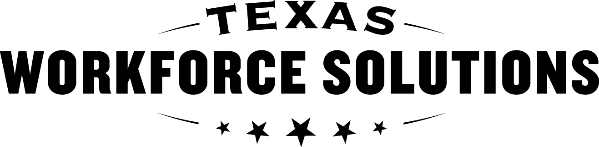 Texas Workforce CommissionVocational Rehabilitation ServicesAcknowledgement for Noncertified Interpreter Customer name:      Customer name:      Customer name:      Case ID number:      Case ID number:      Case ID number:      Name of noncertified interpreter or college or university:      Name of noncertified interpreter or college or university:      Name of noncertified interpreter or college or university:      The individual or college or university named above is and/or utilizes a noncertified interpreter; however, I understand and agreej to using this noncertified interpreter(s) to provide communication access services effectively, accurately, and impartially, bothl receptively and expressively, using all necessary specialized vocabulary.  I consent to use this noncertified interpreter(s)l to provide communication access services to me except in Medical, Legal, or Psychiatric settings. lThe individual or college or university named above is and/or utilizes a noncertified interpreter; however, I understand and agreej to using this noncertified interpreter(s) to provide communication access services effectively, accurately, and impartially, bothl receptively and expressively, using all necessary specialized vocabulary.  I consent to use this noncertified interpreter(s)l to provide communication access services to me except in Medical, Legal, or Psychiatric settings. lThe individual or college or university named above is and/or utilizes a noncertified interpreter; however, I understand and agreej to using this noncertified interpreter(s) to provide communication access services effectively, accurately, and impartially, bothl receptively and expressively, using all necessary specialized vocabulary.  I consent to use this noncertified interpreter(s)l to provide communication access services to me except in Medical, Legal, or Psychiatric settings. lCustomer’s printed name:      Customer’s printed name:      Customer’s printed name:      Customer’s signature:X   Customer’s signature:X   Customer’s signature:X   Date of signature:Date of signature:Date of signature:As the customer, I understand that I may revoke this consent in writing at any time after signing it.As the customer, I understand that I may revoke this consent in writing at any time after signing it.As the customer, I understand that I may revoke this consent in writing at any time after signing it.